2021 and 2023 National Youth Risk Behavior SurveyAttachment O1Letter to Teachers in Participating Schools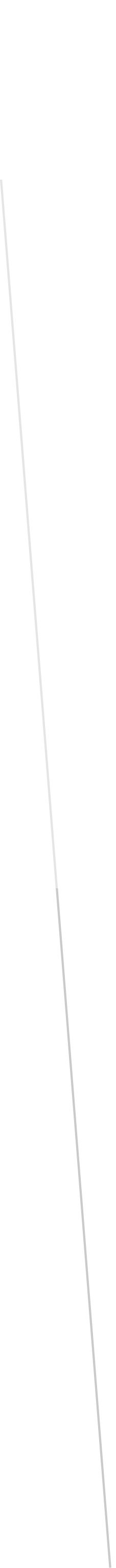 Dear Teacher:We appreciate your classroom hosting the {YEAR} national Youth Risk Behavior Survey (YRBS), sponsored by the Centers for Disease Control and Prevention (CDC), Division of Adolescent and School Health. Results from the YRBS will help to determine the extent to which adolescents practice health risk behaviors and to develop education programs and other strategies to help reduce these behaviors. A report summarizing the results will be published the following year and your school will be notified when the report is available for download.You play a very important role in the survey. Your support and encouragement are necessary to ensure a high rate of participation among your students, which is essential to produce valid national data. Your class was randomly selected and cannot be replaced.The survey will be administered by a specially trained survey representative and will take approximately 35 minutes. We will provide all the necessary materials.  Please follow the instructions on your left in order to prepare for the survey administration.Survey procedures have been designed to protect your students’ privacy and allow for anonymous participation. During survey administration, you will be asked to remain at the front of the classroom to increase student candor.  Enclosed is a summary fact sheet about the study.  A copy of the questionnaire is available with your school’s contact person, if you would like to view it.The participation of your students in the YRBS will help the CDC, educators, and public health officials assess and improve efforts to reduce priority health risk behaviors among adolescents throughout the nation. If you have any questions, please call me toll-free at 1-800-675-9727 between 8:30 a.m. and 5:00 p.m. eastern time.   Thank you again for your cooperation.Sincerely,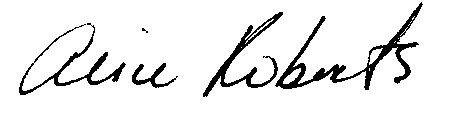 Alice Roberts, Project DirectorNational Youth Risk Behavior Survey